СОВЕТ  ДЕПУТАТОВ ДОБРИНСКОГО МУНИЦИПАЛЬНОГО РАЙОНАЛипецкой области15-я сессия  VI-го созыва РЕШЕНИЕ15.12.2016г.                                   п.Добринка	                                   № 114-рсО результатах публичных слушаний по проекту районного бюджета на 2017 год и на плановый период 2018 и 2019 годов Рассмотрев рекомендации публичных слушаний по проекту районного бюджета на 2017 год и на плановый период 2018 и 2019 годов, руководствуясь Положением «О Порядке организации и проведении публичных слушаний на территории Добринского муниципального района», утвержденное решением Добринского районного Совета депутатов от 15.03.2006 №241-рс, ст.27 Устава Добринского муниципального района, учитывая решение постоянной комиссии по экономике, бюджету, муниципальной собственности и социальным вопросам, Совет депутатов Добринского муниципального районаРЕШИЛ:1.Принять рекомендации публичных слушаний по проекту районного бюджета на 2017 год и на плановый период 2018 и 2019 годов   (прилагаются).2.Настоящее решение направить для опубликования в районную газету «Добринские вести» и вступает в силу со дня его принятия.Председатель Совета депутатовДобринского муниципального района                                    М.Б.Денисов                                                               Приняты                                                                    решением Совета депутатов                                                         Добринского муниципального района                                                              15.12.2016г. № 114-рсРЕКОМЕНДАЦИИпубличных слушаний по проекту районного бюджетана 2017 год и на плановый период 2018 и 2019 годовп. Добринка				                      	      09 декабря 2016 годаВ публичных слушаниях, проводимых по инициативе Совета депутатов Добринского муниципального района, приняли участие депутаты Совета депутатов Добринского муниципального района и Липецкого областного Совета депутатов, глава администрации Добринского муниципального района, заместители главы администрации муниципального района, руководители структурных подразделений администрации муниципального района, представители предприятий и организаций, общественных и профсоюзных организаций, средств массовой информации, прокурор Добринского района,  главы сельских поселений,  жители района.	Заслушав и обсудив доклад и выступления по проекту районного бюджета на 2017 год и на плановый период 2018 и  2019 годов, участники публичных слушаний отмечают, что основными целями бюджетной политики Добринского муниципального района на 2017 год и на плановый период 2018 и  2019 годов являются:        - результативное управление бюджетными средствами при планировании и реализации муниципальных программ;        - обеспечение сбалансированности и устойчивости бюджетной системы;         - безусловное исполнение принятых социальных обязательств;        - повышение эффективности бюджетных расходов;        - повышение доступности и качества муниципальных услуг;        - дальнейшая реализация программно-целевых методов управления;        - повышение открытости и прозрачности бюджетного процесса.         Основные параметры бюджета:Объем доходов районного бюджета на 2017 год определен в сумме 554851,2 тыс. рублей.	Расходы районного бюджета на 2017 год предлагаются к утверждению в сумме  554851,2 тыс. рублей.На плановый период проектом районного бюджета предусмотрены в 2018 году - доходы и расходы в сумме 526076,4 тыс. рублей, в 2019 году – доходы и расходы в сумме 530132,8 тыс. рублей.	По мере принятия областных нормативных актов в 2017 году о распределении межбюджетных трансфертов между муниципальными образованиями области их объем и доходы районного бюджета в целом будут возрастать.          В расчетах учтены изменения налогового и бюджетного законодательства Российской Федерации и Липецкой области.	Проект районного бюджета на 2017 год и на плановый период 2018 и 2019 годов разработан в соответствии с требованиями Федерального закона «Об общих принципах организации местного самоуправления в Российской Федерации», Бюджетного кодекса Российской Федерации, Положения «О бюджетном процессе в Добринском районе» и направлен на повышение эффективности бюджетной политики, обеспечение прозрачности и открытости бюджета и бюджетного процесса для общества, повышение качества предоставляемых населению муниципальных услуг.Основные приоритеты расходов районного бюджета на 2017 год и на плановый период 2018 и 2019 годов определены с учетом необходимости решения неотложных проблем экономического и социального развития, достижения целевых показателей, обозначенных в Указах Президента Российской Федерации от 7 мая 2012 года, в том числе:повышение оплаты труда работникам бюджетной сферы;повышение эффективности и качества услуг в сфере образования, культуры.	При формировании расходов районного бюджета на 2017 год и на плановый период 2018 и 2019 годов учтена необходимость реализации приоритетных задач, направленных на:- выплату заработной платы с начислениями учреждениям, финансируемым из районного бюджета работникам  образования, культуры, органам местного самоуправления, оплату коммунальных услуг, приобретение продуктов питания, приобретение горюче-смазочных материалов, обслуживание муниципального долга;- финансирование муниципальных программ;- обеспечение сбалансированности местных бюджетов;- оказание поддержки предприятиям и физическим лицам, работающим в сфере малого бизнеса.	На финансирование учреждений и мероприятий социальной сферы на 2017 год предусмотрено 448810 тыс. рублей или 80,9 % районного бюджета. Объем межбюджетных трансфертов в районном бюджете из областного бюджета на 2017 год составит 323858,4 тыс. рублей или 58,4 %.           Главной задачей публичных слушаний является предварительное обсуждение  основных параметров районного бюджета на 2017 год и на плановый период 2018 и 2019 годов.         Рассмотрев параметры проекта районного бюджета на 2017 год и на плановый период 2018 и 2019 годов, участники публичных слушаний					РЕКОМЕНДУЮТ:	Совету депутатов Добринского муниципального района:	Принять  проект решения районного Совета депутатов «О районном бюджете на 2017 годи и на плановый период 2018 и 2019 годов» с учетом замечаний и предложений, прозвучавших в ходе публичных слушаний.          Администрации Добринского муниципального района:	Рассмотреть вопросы:- органам местного самоуправления совместно с налоговой службой, отделами администрации муниципального района – администраторами доходов бюджета продолжить работу по мобилизации доходов в бюджет района:- продолжить работу с убыточными организациями и организациями, предоставляющими нулевые балансы, рассматривая их производственно- хозяйственную деятельность;- по легализации заработной платы: активизировать действия по выявлению задолженности по налогу на доходы физических лиц, принятию в установленном порядке мер к взысканию указанного налога;- усилить разъяснительную работу с населением о необходимости оформления прав собственности на используемые земельные участки и объекты недвижимости;- продолжить работу межведомственной комиссии по координации деятельности контролирующих органов в вопросах обеспечения доходов бюджета района и внебюджетных фондов, совещаний с налоговыми органами района по мобилизации средств в бюджет района и выполнение «Плана мероприятий по улучшению администрирования налогов и сокращению недоимки по платежам в бюджет»;- повысить эффективность использования муниципального имущества района, в том числе передаваемого в аренду, в целях обеспечения более полного его использования и увеличения доходов районного бюджета;- продолжить работу по реализации программно-целевых методов управления в целях повышения открытости и прозрачности бюджетного процесса;- продолжить работу по повышению эффективности бюджетных расходов;- проводить взвешенную долговую политику, направленную на обеспечение сбалансированности и устойчивости бюджетной системы района, не допускать роста кредиторской задолженности районного бюджета;- в целях уменьшения расходов по уплате налога на имущество учреждениям и муниципальным предприятиям провести инвентаризацию имущества с последующим списанием или продажей непригодного или неиспользуемого по полномочиям имущества.Председательствующийна публичных слушаниях,председатель Совета депутатовДобринского муниципального района		 		М.Б. Денисов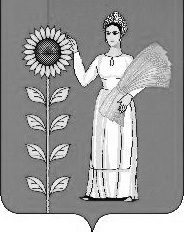 